21 Days Powerful Novena to Angel Michael WarningThis is a prayer against evil powers and principalities. It is also a prayer of deliverance. So, be serious with the prayer. You will surely have a lot of experiences, dreams, weakness, sudden sickness, surprise hatred from someone etc. When you become sick suddenly, do not give up in the prayer. This is a warfare prayer.Light a candle of St. Michael the Archangel until the 21 days are over (you can buy the candle in catholic bookstores)Can be accompanied by midnight prayersStart by making the sign of the cross; Art of contritionDaily RosaryDaily Prayer to Angel MichaelGo to confession and avoid sinDaily Psalm that comes with the prayersBreakfast with the Word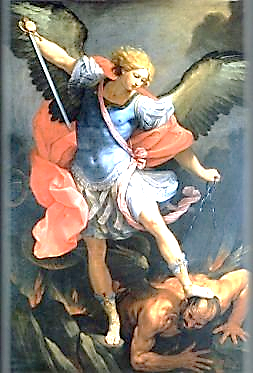 *Day 1 – St. Michael the Archangel Novena*Let us begin, In the name of the Father, and of the Son, and of the Holy Spirit. Amen.*Act of Contrition* O my God, I am heartily sorry for having offended Thee, and I detest all my sins because of thy just punishments, but most of all because they offend Thee, my God, who art all good and deserving of all my love.I firmly resolve with the help of Thy grace to sin no more and to avoid the near occasion of sin. Amen.*Say Your Rosary*O glorious prince Saint Michael, chief and commander of the heavenly hosts, guardian of souls, vanquisher of rebel spirits, servant in the house of the Divine King and our admirable conductor, you who shine with excellence and superhuman virtue deliver us from all evil, who turn to you with confidence and enable us by your gracious protection to serve God more and more faithfully every day. Pray for us, O glorious Saint Michael, Prince of the Church of Jesus Christ, that we may be made worthy of His promises. *(Mention your request here…*Almighty and Everlasting God, Who, by a prodigy of goodness and a merciful desire for the salvation of all men, has appointed the most glorious Archangel Saint Michael Prince of Your Church, make us worthy, we ask You, to be delivered from all our enemies, that none of them may harass us at the hour of death, but that we may be conducted by him into Your Presence. This we ask through the merits of Jesus Christ Our Lord. AmenSt. Michael the Archangel, defend us in battle. Be our defense against the wickedness and snares of the devil. May GOD rebuke him, we humbly pray, and may you, Oh Prince of the Heavenly Hosts, by the power of GOD, thrust into hell Satan and all the evil spirits who prowl about the world seeking the ruin of souls. Amen.*Litany of Saint Michael*Sacred Heart of Jesus, have mercy on us! (x3)Immaculate Heart of Mary , pray for usLord have mercy on us.(Christ have mercy on us.)Lord, have mercy.Lord, have mercy.Christ, have mercy.Christ, have mercy.Lord, have mercy.Lord, have mercy.Christ, hear us.Christ, hear us.Christ, graciously hear us.Christ, graciously hear us.God, the Father of heaven, have mercy on us. (repeat after each line)God, the Son, the Redeemer of the world,God, the Holy Spirit,Holy Trinity, one God,Holy Mary, Queen of Angels, pray for us. (repeat after each line)Saint Michael, St Michael (pray for us)St Michael filled with the wisdom of God, (pray for us)St Michael, perfect adorer of the Incarnate Word, (pray for us)St Michael crowned with honor and glory, (pray for us)St Michael most powerful Prince of the armies of the Lord, (pray for us)St Michael standard-bearer of the Most Holy Trinity, (pray for us)Saint Michael, guardian of Paradise,  (deliver us)Saint Michael, guide and consoler of the People of God, (deliver us)Saint Michael, splendor and fortitude of the Church Militant, (deliver us)Saint Michael, honor and joy of the Church Triumphant, (deliver us)Saint Michael, light of the Angels,  (deliver us)Saint Michael, protection of orthodox people, (deliver us)Saint Michael, strength of those who fight under the standard of the Cross, (deliver us)Saint Michael, light and hope of souls near death, (deliver us)Saint Michael, our most sure aid, (deliver us)Saint Michael, help in our adversities, (deliver us)Saint Michael, herald of the everlasting judgment, (deliver us)Saint Michael, consoler of souls languishing in purgatory, (deliver us)Saint Michael, receiver of the souls of the elect after death, (deliver us)Saint Michael, our prince, (deliver us)Saint Michael, our defender, (deliver us)Lamb of God, who takest away the sins of the world,Spare us O Lord.Lamb of God, who takest away the sins of the world,Graciously hear us O Lord.Lamb of God, who takest away the sins of the world,Have mercy on us.Pray for us Saint Michael the ArchangelThat we may be made worthy of the promises of Christ.Let us pray.O Lord Jesus Christ, may your continual blessing sanctify us, and grant us through the intercession of Saint Michael the wisdom that teaches us to lay up our treasure in Heaven and choose eternal goods over those of this world. Thou, who lives and reigns forever. Amen*Psalm 27**Breakfast With the Word**Day 2**Act of Contrition* O my God, I am heartily sorry for having offended Thee, and I detest all my sins because of thy just punishments, but most of all because they offend Thee, my God, who art all good and deserving of all my love.I firmly resolve with the help of Thy grace to sin no more and to avoid the near occasion of sin. Amen.*Say The Holy Rosary*Let us begin, In the name of the Father, and of the Son, and of the Holy Spirit. Amen.O glorious prince Saint Michael, chief and commander of the heavenly hosts, guardian of souls, vanquisher of rebel spirits, servant in the house of the Divine King and our admirable conductor, you who shine with excellence and superhuman virtue deliver us from all evil, who turn to you with confidence and enable us by your gracious protection to serve God more and more faithfully every day. Pray for us, O glorious Saint Michael, Prince of the Church of Jesus Christ, that we may be made worthy of His promises. *(Mention your request here…*St. Michael the Archangel, we honour you as a powerful protector of the Church and guardian of our souls. Inspire us with your humility, courage and strength that we may reject sin and perfect our love for our Heavenly Father.In your strength and humility, slay the evil and pride in our hearts so that nothing will keep us from God.St. Michael the Archangel, pray that we may be blessed by God with the zeal to live our lives in accordance with Christ’s teachings.St. Michael the Archangel, you are the prince of angels but in your humility,  you recognized that God is God and you are but His servant. Unlike Satan, you were not overcome with pride but were steadfast in humility. Pray that we will have this same humility.It is in the spirit of that humility that we ask for your intercession for our petitions… (state your petitions)Saint Michael the Archangel, defend us in battle, be our protection against the wickedness and snares of the devil. May God rebuke him, we humbly pray; and do thou, O Prince of the Heavenly host, by the power of God, thrust into hell Satan and all the evil spirits who prowl about the world seeking the ruin of souls. Amen.In the name of the Father, and of the Son, and of the Holy Spirit. Amen.*Litany of Saint Michael*Sacred Heart of Jesus, have mercy on us! (x3)Immaculate Heart of Mary , pray for usLord have mercy on us.(Christ have mercy on us.)Lord, have mercy.Lord, have mercy.Christ, have mercy.Christ, have mercy.Lord, have mercy.Lord, have mercy.Christ, hear us.Christ, hear us.Christ, graciously hear us.Christ, graciously hear us.God, the Father of heaven, have mercy on us. (repeat after each line)God, the Son, the Redeemer of the world,God, the Holy Spirit,Holy Trinity, one God,Holy Mary, Queen of Angels, pray for us. (repeat after each line)Saint Michael, St Michael (pray for us)St Michael filled with the wisdom of God, (pray for us)St Michael, perfect adorer of the Incarnate Word, (pray for us)St Michael crowned with honor and glory, (pray for us)St Michael most powerful Prince of the armies of the Lord, (pray for us)St Michael standard-bearer of the Most Holy Trinity, (pray for us)Saint Michael, guardian of Paradise,  (deliver us)Saint Michael, guide and consoler of the People of God, (deliver us)Saint Michael, splendor and fortitude of the Church Militant, (deliver us)Saint Michael, honor and joy of the Church Triumphant, (deliver us)Saint Michael, light of the Angels,  (deliver us)Saint Michael, protection of orthodox people, (deliver us)Saint Michael, strength of those who fight under the standard of the Cross, (deliver us)Saint Michael, light and hope of souls near death, (deliver us)Saint Michael, our most sure aid, (deliver us)Saint Michael, help in our adversities, (deliver us)Saint Michael, herald of the everlasting judgment, (deliver us)Saint Michael, consoler of souls languishing in purgatory, (deliver us)Saint Michael, receiver of the souls of the elect after death, (deliver us)Saint Michael, our prince, (deliver us)Saint Michael, our defender, (deliver us)Lamb of God, who takest away the sins of the world,Spare us O Lord.Lamb of God, who takest away the sins of the world,Graciously hear us O Lord.Lamb of God, who takest away the sins of the world,Have mercy on us.Pray for us Saint Michael the ArchangelThat we may be made worthy of the promises of Christ.Let us pray.O Lord Jesus Christ, may your continual blessing sanctify us, and grant us through the intercession of Saint Michael the wisdom that teaches us to lay up our treasure in Heaven and choose eternal goods over those of this world. Thou, who lives and reigns forever. Amen*Psalm 121**Breakfast With the Word**Day 3*Let us begin, In the name of the Father, and of the Son, and of the Holy Spirit. Amen.*Act of Contrition*O my God, I am heartily sorry for having offended Thee, and I detest all my sins because of thy just punishments, but most of all because they offend Thee, my God, who art all good and deserving of all my love.I firmly resolve with the help of Thy grace to sin no more and to avoid the near occasion of sin. Amen.*Say The Holy Rosary*O glorious prince Saint Michael, chief and commander of the heavenly hosts, guardian of souls, vanquisher of rebel spirits, servant in the house of the Divine King and our admirable conductor, you who shine with excellence and superhuman virtue deliver us from all evil, who turn to you with confidence and enable us by your gracious protection to serve God more and more faithfully every day. Pray for us, O glorious Saint Michael, Prince of the Church of Jesus Christ, that we may be made worthy of His promises. (Mention your request here…Saint Michael the Archangel, loyal champion of God and His people, I turn to thee with confidence and seek thy powerful intercession. For the love of God, Who hast made thee so glorious in grace and power, and for the love of the Mother of Jesus, the Queen of the Angels, be pleased to hear my prayer.Thou knowest the value of my soul in the eyes of God. May no stain of evil ever disfigure its beauty. Help me to conquer the evil spirit who tempts me. I desire to imitate thy loyalty to God and Holy Mother Church and thy great love for God and men. And since thou art God’s messenger for the care of His people, I entrust to thee this special request: (mention your request here).Saint Michael, since thou art, by the will of the Creator, the powerful intercessor of Christians, I have great confidence in thy prayers. I earnestly trust that if it is God’s holy will, my petition will be granted.*Concluding Prayer*Pray for me, Saint Michael, and also for those I love. Protect us in all dangers of body and soul. Help us in our daily needs. Through thy powerful intercession, may we live a holy life, die a happy death and reach Heaven where we may praise and love God with thee forever. Amen.St. Michael the Archangel, defend us in battle. Be our defense against the wickedness and snares of the devil. May GOD rebuke him, we humbly pray, and may you, Oh Prince of the Heavenly Hosts, by the power of GOD, thrust into hell Satan and all the evil spirits who prowl about the world seeking the ruin of souls. Amen.*Litany of Saint Michael*Sacred Heart of Jesus, have mercy on us! (x3)Immaculate Heart of Mary , pray for usLord have mercy on us.(Christ have mercy on us.)Lord, have mercy.Lord, have mercy.Christ, have mercy.Christ, have mercy.Lord, have mercy.Lord, have mercy.Christ, hear us.Christ, hear us.Christ, graciously hear us.Christ, graciously hear us.God, the Father of heaven, have mercy on us. (repeat after each line)God, the Son, the Redeemer of the world,God, the Holy Spirit,Holy Trinity, one God,Holy Mary, Queen of Angels, pray for us. (repeat after each line)Saint Michael, St Michael (pray for us)St Michael filled with the wisdom of God, (pray for us)St Michael, perfect adorer of the Incarnate Word, (pray for us)St Michael crowned with honor and glory, (pray for us)St Michael most powerful Prince of the armies of the Lord, (pray for us)St Michael standard-bearer of the Most Holy Trinity, (pray for us)Saint Michael, guardian of Paradise,  (deliver us)Saint Michael, guide and consoler of the People of God, (deliver us)Saint Michael, splendor and fortitude of the Church Militant, (deliver us)Saint Michael, honor and joy of the Church Triumphant, (deliver us)Saint Michael, light of the Angels,  (deliver us)Saint Michael, protection of orthodox people, (deliver us)Saint Michael, strength of those who fight under the standard of the Cross, (deliver us)Saint Michael, light and hope of souls near death, (deliver us)Saint Michael, our most sure aid, (deliver us)Saint Michael, help in our adversities, (deliver us)Saint Michael, herald of the everlasting judgment, (deliver us)Saint Michael, consoler of souls languishing in purgatory, (deliver us)Saint Michael, receiver of the souls of the elect after death, (deliver us)Saint Michael, our prince, (deliver us)Saint Michael, our defender, (deliver us)Lamb of God, who takest away the sins of the world,Spare us O Lord.Lamb of God, who takest away the sins of the world,Graciously hear us O Lord.Lamb of God, who takest away the sins of the world,Have mercy on us.Pray for us Saint Michael the ArchangelThat we may be made worthy of the promises of Christ.Let us pray.O Lord Jesus Christ, may your continual blessing sanctify us, and grant us through the intercession of Saint Michael the wisdom that teaches us to lay up our treasure in Heaven and choose eternal goods over those of this world. Thou, who lives and reigns forever. Amen*Psalm 4**Day 4 Novena to Angel Michael*Let us begin, In the name of the Father, and of the Son, and of the Holy Spirit. Amen.*Act of Contrition* O my God, I am heartily sorry for having offended Thee, and I detest all my sins because of thy just punishments, but most of all because they offend Thee, my God, who art all good and deserving of all my love.I firmly resolve with the help of Thy grace to sin no more and to avoid the near occasion of sin. Amen.*Say The Rosary*O glorious prince Saint Michael, chief and commander of the heavenly hosts, guardian of souls, vanquisher of rebel spirits, servant in the house of the Divine King and our admirable conductor, you who shine with excellence and superhuman virtue deliver us from all evil, who turn to you with confidence and enable us by your gracious protection to serve God more and more faithfully every day. Pray for us, O glorious Saint Michael, Prince of the Church of Jesus Christ, that we may be made worthy of His promises. *(Mention your request here…*Glorious Saint Michael,guardian and defenderof the Church of Jesus Christ,come to the assistance of His followers,against whom the powers of hell are unchained.Guard with special care our Holy Father,the Pope, and our bishops, priests,all our religious and lay people,and especially the children.Saint Michael,watch over us during life,defend us against the assaults of the demon,and assist us especially at the hour of death.Help us achieve the happinessof beholding God face to facefor all eternity. Amen.Saint Michael,intercede for me with Godin all my necessities,especially.... "the intention is stated here"Obtain for me a favorable outcomein the matter I recommend to you.Mighty prince of the heavenly host,and victor over rebellious spirits,remember me for I am weak and sinfuland so prone to pride and ambition.Be for me, I pray,my powerful aid in temptation and difficulty,and above all do not forsake mein my last struggle with the powers of evil. In the name of our Blessed Lord and redeemer Jesus Christ.Amen.St. Michael the Archangel, defend us in battle. Be our defense against the wickedness and snares of the devil. May GOD rebuke him, we humbly pray, and may you, Oh Prince of the Heavenly Hosts, by the power of GOD, thrust into hell Satan and all the evil spirits who prowl about the world seeking the ruin of souls. Amen.*Litany of Saint Michael*Sacred Heart of Jesus, have mercy on us! (x3)Immaculate Heart of Mary , pray for usLord have mercy on us.(Christ have mercy on us.)Lord, have mercy.Lord, have mercy.Christ, have mercy.Christ, have mercy.Lord, have mercy.Lord, have mercy.Christ, hear us.Christ, hear us.Christ, graciously hear us.Christ, graciously hear us.God, the Father of heaven, have mercy on us. (repeat after each line)God, the Son, the Redeemer of the world,God, the Holy Spirit,Holy Trinity, one God,Holy Mary, Queen of Angels, pray for us. (repeat after each line)Saint Michael, St Michael (pray for us)St Michael filled with the wisdom of God, (pray for us)St Michael, perfect adorer of the Incarnate Word, (pray for us)St Michael crowned with honor and glory, (pray for us)St Michael most powerful Prince of the armies of the Lord, (pray for us)St Michael standard-bearer of the Most Holy Trinity, (pray for us)Saint Michael, guardian of Paradise,  (deliver us)Saint Michael, guide and consoler of the People of God, (deliver us)Saint Michael, splendor and fortitude of the Church Militant, (deliver us)Saint Michael, honor and joy of the Church Triumphant, (deliver us)Saint Michael, light of the Angels,  (deliver us)Saint Michael, protection of orthodox people, (deliver us)Saint Michael, strength of those who fight under the standard of the Cross, (deliver us)Saint Michael, light and hope of souls near death, (deliver us)Saint Michael, our most sure aid, (deliver us)Saint Michael, help in our adversities, (deliver us)Saint Michael, herald of the everlasting judgment, (deliver us)Saint Michael, consoler of souls languishing in purgatory, (deliver us)Saint Michael, receiver of the souls of the elect after death, (deliver us)Saint Michael, our prince, (deliver us)Saint Michael, our defender, (deliver us)Lamb of God, who takest away the sins of the world,Spare us O Lord.Lamb of God, who takest away the sins of the world,Graciously hear us O Lord.Lamb of God, who takest away the sins of the world,Have mercy on us.Pray for us Saint Michael the ArchangelThat we may be made worthy of the promises of Christ.Let us pray.O Lord Jesus Christ, may your continual blessing sanctify us, and grant us through the intercession of Saint Michael the wisdom that teaches us to lay up our treasure in Heaven and choose eternal goods over those of this world. Thou, who lives and reigns forever. Amen*Psalm 91*Breakfast With the Word*Day 5 Novena to Angel Michael*Let us begin, In the name of the Father, and of the Son, and of the Holy Spirit. Amen.Act of Contrition O my God, I am heartily sorry for having offended Thee, and I detest all my sins because of thy just punishments, but most of all because they offend Thee, my God, who art all good and deserving of all my love.I firmly resolve with the help of Thy grace to sin no more and to avoid the near occasion of sin. Amen.Say The RosaryO glorious prince Saint Michael, chief and commander of the heavenly hosts, guardian of souls, vanquisher of rebel spirits, servant in the house of the Divine King and our admirable conductor, you who shine with excellence and superhuman virtue deliver us from all evil, who turn to you with confidence and enable us by your gracious protection to serve God more and more faithfully every day. Pray for us, O glorious Saint Michael, Prince of the Church of Jesus Christ, that we may be made worthy of His promises. (Mention your request here…Glorious Saint Michael, Prince of the heavenly hosts,who stands always ready to give assistance to thepeople of God; who fought with the dragon, the oldserpent, and cast him out of heaven, and now valiantlydefends the Church of God that the gates of hell maynever prevail against her, I earnestly entreat you toassist me also, in the painful and dangerous conflictwhich I sustain against the same formidable foe. Bewith me, O mighty Prince! that I may courageouslyfight and vanquish that proud spirit, whom you, by theDivine Power, gloriously overthrew, and whom ourpowerful King, Jesus Christ, has, in our nature,completely overcome; so having triumphed over theenemy of my salvation, I may with you and the holyangels, praise the clemency of God who, having refused mercy to therebellious angels after their fall, has granted repentance and forgiveness tofallen man. Amen. St. Michael the Archangel, defend us in battle. Be our defense against the wickedness and snares of the devil. May GOD rebuke him, we humbly pray, and may you, Oh Prince of the Heavenly Hosts, by the power of GOD, thrust into hell Satan and all the evil spirits who prowl about the world seeking the ruin of souls. Amen.*Litany of Saint Michael*Sacred Heart of Jesus, have mercy on us! (x3)Immaculate Heart of Mary , pray for usLord have mercy on us.(Christ have mercy on us.)Lord, have mercy.Lord, have mercy.Christ, have mercy.Christ, have mercy.Lord, have mercy.Lord, have mercy.Christ, hear us.Christ, hear us.Christ, graciously hear us.Christ, graciously hear us.God, the Father of heaven, have mercy on us. (repeat after each line)God, the Son, the Redeemer of the world,God, the Holy Spirit,Holy Trinity, one God,Holy Mary, Queen of Angels, pray for us. (repeat after each line)Saint Michael, St Michael (pray for us)St Michael filled with the wisdom of God, (pray for us)St Michael, perfect adorer of the Incarnate Word, (pray for us)St Michael crowned with honor and glory, (pray for us)St Michael most powerful Prince of the armies of the Lord, (pray for us)St Michael standard-bearer of the Most Holy Trinity, (pray for us)Saint Michael, guardian of Paradise,  (deliver us)Saint Michael, guide and consoler of the People of God, (deliver us)Saint Michael, splendor and fortitude of the Church Militant, (deliver us)Saint Michael, honor and joy of the Church Triumphant, (deliver us)Saint Michael, light of the Angels,  (deliver us)Saint Michael, protection of orthodox people, (deliver us)Saint Michael, strength of those who fight under the standard of the Cross, (deliver us)Saint Michael, light and hope of souls near death, (deliver us)Saint Michael, our most sure aid, (deliver us)Saint Michael, help in our adversities, (deliver us)Saint Michael, herald of the everlasting judgment, (deliver us)Saint Michael, consoler of souls languishing in purgatory, (deliver us)Saint Michael, receiver of the souls of the elect after death, (deliver us)Saint Michael, our prince, (deliver us)Saint Michael, our defender, (deliver us)Lamb of God, who takest away the sins of the world,Spare us O Lord.Lamb of God, who takest away the sins of the world,Graciously hear us O Lord.Lamb of God, who takest away the sins of the world,Have mercy on us.Pray for us Saint Michael the ArchangelThat we may be made worthy of the promises of Christ.Let us pray.O Lord Jesus Christ, may your continual blessing sanctify us, and grant us through the intercession of Saint Michael the wisdom that teaches us to lay up our treasure in Heaven and choose eternal goods over those of this world. Thou, who lives and reigns forever. Amen*Psalm 46*Breakfast With the WordDay 6Let us begin, In the name of the Father, and of the Son, and of the Holy Spirit. Amen.Act of Contrition O my God, I am heartily sorry for having offended Thee, and I detest all my sins because of thy just punishments, but most of all because they offend Thee, my God, who art all good and deserving of all my love.I firmly resolve with the help of Thy grace to sin no more and to avoid the near occasion of sin. Amen.The RosaryO glorious prince Saint Michael, chief and commander of the heavenly hosts, guardian of souls, vanquisher of rebel spirits, servant in the house of the Divine King and our admirable conductor, you who shine with excellence and superhuman virtue deliver us from all evil, who turn to you with confidence and enable us by your gracious protection to serve God more and more faithfully every day. Pray for us, O glorious Saint Michael, Prince of the Church of Jesus Christ, that we may be made worthy of His promises. (Mention your request here…Glorious Saint Michael, guardian and defender of the Church of JesusChrist, come to the assistance of His followers, against whom the powersof hell are unchained. Guard with special care our Holy Father, the Pope,and our bishops, priests, all our religious and lay people, and especially thechildren.Saint Michael, watch over us during life, defend us against the assaults ofthe demon, and assist us especially at the hour of death. Help us achievethe happiness of beholding God face to face for all eternity. Amen.Saint Michael, intercede for me with God in all my necessities, especially{mention special petition}. Obtain for me a favorable outcome in thematter I recommend to you. Mighty prince of the heavenly host, andvictor over rebellious spirits, remember me for I am weak and sinful andso prone to pride and ambition. Be for me, I pray, my powerful aid intemptation and difficulty, and above all do not forsake me in my laststruggle with the powers of evil. Amen. St. Michael the Archangel, defend us in battle. Be our defense against the wickedness and snares of the devil. May GOD rebuke him, we humbly pray, and may you, Oh Prince of the Heavenly Hosts, by the power of GOD, thrust into hell Satan and all the evil spirits who prowl about the world seeking the ruin of souls. Amen.Litany of Saint Michael*Litany of Saint Michael*Sacred Heart of Jesus, have mercy on us! (x3)Immaculate Heart of Mary , pray for usLord have mercy on us.(Christ have mercy on us.)Lord, have mercy.Lord, have mercy.Christ, have mercy.Christ, have mercy.Lord, have mercy.Lord, have mercy.Christ, hear us.Christ, hear us.Christ, graciously hear us.Christ, graciously hear us.God, the Father of heaven, have mercy on us. (repeat after each line)God, the Son, the Redeemer of the world,God, the Holy Spirit,Holy Trinity, one God,Holy Mary, Queen of Angels, pray for us. (repeat after each line)Saint Michael, St Michael (pray for us)St Michael filled with the wisdom of God, (pray for us)St Michael, perfect adorer of the Incarnate Word, (pray for us)St Michael crowned with honor and glory, (pray for us)St Michael most powerful Prince of the armies of the Lord, (pray for us)St Michael standard-bearer of the Most Holy Trinity, (pray for us)Saint Michael, guardian of Paradise,  (deliver us)Saint Michael, guide and consoler of the People of God, (deliver us)Saint Michael, splendor and fortitude of the Church Militant, (deliver us)Saint Michael, honor and joy of the Church Triumphant, (deliver us)Saint Michael, light of the Angels,  (deliver us)Saint Michael, protection of orthodox people, (deliver us)Saint Michael, strength of those who fight under the standard of the Cross, (deliver us)Saint Michael, light and hope of souls near death, (deliver us)Saint Michael, our most sure aid, (deliver us)Saint Michael, help in our adversities, (deliver us)Saint Michael, herald of the everlasting judgment, (deliver us)Saint Michael, consoler of souls languishing in purgatory, (deliver us)Saint Michael, receiver of the souls of the elect after death, (deliver us)Saint Michael, our prince, (deliver us)Saint Michael, our defender, (deliver us)Lamb of God, who takest away the sins of the world,Spare us O Lord.Lamb of God, who takest away the sins of the world,Graciously hear us O Lord.Lamb of God, who takest away the sins of the world,Have mercy on us.Pray for us Saint Michael the ArchangelThat we may be made worthy of the promises of Christ.Let us pray.O Lord Jesus Christ, may your continual blessing sanctify us, and grant us through the intercession of Saint Michael the wisdom that teaches us to lay up our treasure in Heaven and choose eternal goods over those of this world. Thou, who lives and reigns forever. AmenPsalm 25Breakfast With the WordDay 7 – St. Michael the Archangel NovenaLet us begin, In the name of the Father, and of the Son, and of the Holy Spirit. Amen.Act of Contrition O my God, I am heartily sorry for having offended Thee, and I detest all my sins because of thy just punishments, but most of all because they offend Thee, my God, who art all good and deserving of all my love.I firmly resolve with the help of Thy grace to sin no more and to avoid the near occasion of sin. Amen.*Say the Rosary*O glorious prince Saint Michael, chief and commander of the heavenly hosts, guardian of souls, vanquisher of rebel spirits, servant in the house of the Divine King and our admirable conductor, you who shine with excellence and superhuman virtue deliver us from all evil, who turn to you with confidence and enable us by your gracious protection to serve God more and more faithfully every day. Pray for us, O glorious Saint Michael, Prince of the Church of Jesus Christ, that we may be made worthy of His promises. *(Mention your request here…*Almighty and Everlasting God, Who, by a prodigy of goodness and a merciful desire for the salvation of all men, has appointed the most glorious Archangel Saint Michael Prince of Your Church, make us worthy, we ask You, to be delivered from all our enemies, that none of them may harass us at the hour of death, but that we may be conducted by him into Your Presence. This we ask through the merits of Jesus Christ Our Lord. AmenSt. Michael the Archangel, defend us in battle. Be our defense against the wickedness and snares of the devil. May GOD rebuke him, we humbly pray, and may you, Oh Prince of the Heavenly Hosts, by the power of GOD, thrust into hell Satan and all the evil spirits who prowl about the world seeking the ruin of souls. Amen.*Litany of Saint Michael*Sacred Heart of Jesus, have mercy on us! (x3)Immaculate Heart of Mary , pray for usLord have mercy on us.(Christ have mercy on us.)Lord, have mercy.Lord, have mercy.Christ, have mercy.Christ, have mercy.Lord, have mercy.Lord, have mercy.Christ, hear us.Christ, hear us.Christ, graciously hear us.Christ, graciously hear us.God, the Father of heaven, have mercy on us. (repeat after each line)God, the Son, the Redeemer of the world,God, the Holy Spirit,Holy Trinity, one God,Holy Mary, Queen of Angels, pray for us. (repeat after each line)Saint Michael, St Michael (pray for us)St Michael filled with the wisdom of God, (pray for us)St Michael, perfect adorer of the Incarnate Word, (pray for us)St Michael crowned with honor and glory, (pray for us)St Michael most powerful Prince of the armies of the Lord, (pray for us)St Michael standard-bearer of the Most Holy Trinity, (pray for us)Saint Michael, guardian of Paradise,  (deliver us)Saint Michael, guide and consoler of the People of God, (deliver us)Saint Michael, splendor and fortitude of the Church Militant, (deliver us)Saint Michael, honor and joy of the Church Triumphant, (deliver us)Saint Michael, light of the Angels,  (deliver us)Saint Michael, protection of orthodox people, (deliver us)Saint Michael, strength of those who fight under the standard of the Cross, (deliver us)Saint Michael, light and hope of souls near death, (deliver us)Saint Michael, our most sure aid, (deliver us)Saint Michael, help in our adversities, (deliver us)Saint Michael, herald of the everlasting judgment, (deliver us)Saint Michael, consoler of souls languishing in purgatory, (deliver us)Saint Michael, receiver of the souls of the elect after death, (deliver us)Saint Michael, our prince, (deliver us)Saint Michael, our defender, (deliver us)Lamb of God, who takest away the sins of the world,Spare us O Lord.Lamb of God, who takest away the sins of the world,Graciously hear us O Lord.Lamb of God, who takest away the sins of the world,Have mercy on us.Pray for us Saint Michael the ArchangelThat we may be made worthy of the promises of Christ.Let us pray.O Lord Jesus Christ, may your continual blessing sanctify us, and grant us through the intercession of Saint Michael the wisdom that teaches us to lay up our treasure in Heaven and choose eternal goods over those of this world. Thou, who lives and reigns forever. AmenPsalm 116Breakfast With the Word*Day 8 Novena to Angel Michael*In the Name of the Father and of the Son and of the Holy Spirit.*Act of Contrition* O my God, I am heartily sorry for having offended Thee, and I detest all my sins because of thy just punishments, but most of all because they offend Thee, my God, who art all good and deserving of all my love.I firmly resolve with the help of Thy grace to sin no more and to avoid the near occasion of sin. Amen.*The Rosary*O glorious prince Saint Michael, chief and commander of the heavenly hosts, guardian of souls, vanquisher of rebel spirits, servant in the house of the Divine King and our admirable conductor, you who shine with excellence and superhuman virtue deliver us from all evil, who turn to you with confidence and enable us by your gracious protection to serve God more and more faithfully every day. Pray for us, O glorious Saint Michael, Prince of the Church of Jesus Christ, that we may be made worthy of His promises. *(Mention your request here*St. Michael the Archangel, we honour you as a powerful protector of the Church and guardian of our souls. Inspire us with your humility, courage and strength that we may reject sin and perfect our love for our Heavenly Father.In your strength and humility, slay the evil and pride in our hearts so that nothing will keep us from God.St. Michael the Archangel, pray that we may be blessed by God with the zeal to live our lives in accordance with Christ’s teachings.St. Michael the Archangel, you are the prince of angels but in your humility,  you recognized that God is God and you are but His servant. Unlike Satan, you were not overcome with pride but were steadfast in humility. Pray that we will have this same humility.It is in the spirit of that humility that we ask for your intercession for our petitions… (state your petitions)Saint Michael the Archangel, defend us in battle, be our protection against the wickedness and snares of the devil. May God rebuke him, we humbly pray; and do thou, O Prince of the Heavenly host, by the power of God, thrust into hell Satan and all the evil spirits who prowl about the world seeking the ruin of souls. Amen.In the name of the Father, and of the Son, and of the Holy Spirit. Amen.*Litany of Saint Michael*Sacred Heart of Jesus, have mercy on us! (x3)Immaculate Heart of Mary , pray for usLord have mercy on us.(Christ have mercy on us.)Lord, have mercy.Lord, have mercy.Christ, have mercy.Christ, have mercy.Lord, have mercy.Lord, have mercy.Christ, hear us.Christ, hear us.Christ, graciously hear us.Christ, graciously hear us.God, the Father of heaven, have mercy on us. (repeat after each line)God, the Son, the Redeemer of the world,God, the Holy Spirit,Holy Trinity, one God,Holy Mary, Queen of Angels, pray for us. (repeat after each line)Saint Michael, St Michael (pray for us)St Michael filled with the wisdom of God, (pray for us)St Michael, perfect adorer of the Incarnate Word, (pray for us)St Michael crowned with honor and glory, (pray for us)St Michael most powerful Prince of the armies of the Lord, (pray for us)St Michael standard-bearer of the Most Holy Trinity, (pray for us)Saint Michael, guardian of Paradise,  (deliver us)Saint Michael, guide and consoler of the People of God, (deliver us)Saint Michael, splendor and fortitude of the Church Militant, (deliver us)Saint Michael, honor and joy of the Church Triumphant, (deliver us)Saint Michael, light of the Angels,  (deliver us)Saint Michael, protection of orthodox people, (deliver us)Saint Michael, strength of those who fight under the standard of the Cross, (deliver us)Saint Michael, light and hope of souls near death, (deliver us)Saint Michael, our most sure aid, (deliver us)Saint Michael, help in our adversities, (deliver us)Saint Michael, herald of the everlasting judgment, (deliver us)Saint Michael, consoler of souls languishing in purgatory, (deliver us)Saint Michael, receiver of the souls of the elect after death, (deliver us)Saint Michael, our prince, (deliver us)Saint Michael, our defender, (deliver us)Lamb of God, who takest away the sins of the world,Spare us O Lord.Lamb of God, who takest away the sins of the world,Graciously hear us O Lord.Lamb of God, who takest away the sins of the world,Have mercy on us.Pray for us Saint Michael the ArchangelThat we may be made worthy of the promises of Christ.Let us pray.O Lord Jesus Christ, may your continual blessing sanctify us, and grant us through the intercession of Saint Michael the wisdom that teaches us to lay up our treasure in Heaven and choose eternal goods over those of this world. Thou, who lives and reigns forever. Amen*Psalm 31**Breakfast With the Word**Day 9 Novena to Angel Michael*Let us begin, In the name of the Father, and of the Son, and of the Holy Spirit. Amen.*Act of Contrition* O my God, I am heartily sorry for having offended Thee, and I detest all my sins because of thy just punishments, but most of all because they offend Thee, my God, who art all good and deserving of all my love.I firmly resolve with the help of Thy grace to sin no more and to avoid the near occasion of sin. Amen.*Say The Rosary*O glorious prince Saint Michael, chief and commander of the heavenly hosts, guardian of souls, vanquisher of rebel spirits, servant in the house of the Divine King and our admirable conductor, you who shine with excellence and superhuman virtue deliver us from all evil, who turn to you with confidence and enable us by your gracious protection to serve God more and more faithfully every day. Pray for us, O glorious Saint Michael, Prince of the Church of Jesus Christ, that we may be made worthy of His promises. (Mention your request here…Saint Michael the Archangel, loyal champion of God and His people, I turn to thee with confidence and seek thy powerful intercession. For the love of God, Who hast made thee so glorious in grace and power, and for the love of the Mother of Jesus, the Queen of the Angels, be pleased to hear my prayer.Thou knowest the value of my soul in the eyes of God. May no stain of evil ever disfigure its beauty. Help me to conquer the evil spirit who tempts me. I desire to imitate thy loyalty to God and Holy Mother Church and thy great love for God and men. And since thou art God’s messenger for the care of His people, I entrust to thee this special request: (mention your request here).Saint Michael, since thou art, by the will of the Creator, the powerful intercessor of Christians, I have great confidence in thy prayers. I earnestly trust that if it is God’s holy will, my petition will be granted.Pray for me, Saint Michael, and also for those I love. Protect us in all dangers of body and soul. Help us in our daily needs. Through thy powerful intercession, may we live a holy life, die a happy death and reach Heaven where we may praise and love God with thee forever. Amen.St. Michael the Archangel, defend us in battle. Be our defense against the wickedness and snares of the devil. May GOD rebuke him, we humbly pray, and may you, Oh Prince of the Heavenly Hosts, by the power of GOD, thrust into hell Satan and all the evil spirits who prowl about the world seeking the ruin of souls. Amen.*Litany of Saint Michael*Sacred Heart of Jesus, have mercy on us! (x3)Immaculate Heart of Mary , pray for usLord have mercy on us.(Christ have mercy on us.)Lord, have mercy.Lord, have mercy.Christ, have mercy.Christ, have mercy.Lord, have mercy.Lord, have mercy.Christ, hear us.Christ, hear us.Christ, graciously hear us.Christ, graciously hear us.God, the Father of heaven, have mercy on us. (repeat after each line)God, the Son, the Redeemer of the world,God, the Holy Spirit,Holy Trinity, one God,Holy Mary, Queen of Angels, pray for us. (repeat after each line)Saint Michael, St Michael (pray for us)St Michael filled with the wisdom of God, (pray for us)St Michael, perfect adorer of the Incarnate Word, (pray for us)St Michael crowned with honor and glory, (pray for us)St Michael most powerful Prince of the armies of the Lord, (pray for us)St Michael standard-bearer of the Most Holy Trinity, (pray for us)Saint Michael, guardian of Paradise,  (deliver us)Saint Michael, guide and consoler of the People of God, (deliver us)Saint Michael, splendor and fortitude of the Church Militant, (deliver us)Saint Michael, honor and joy of the Church Triumphant, (deliver us)Saint Michael, light of the Angels,  (deliver us)Saint Michael, protection of orthodox people, (deliver us)Saint Michael, strength of those who fight under the standard of the Cross, (deliver us)Saint Michael, light and hope of souls near death, (deliver us)Saint Michael, our most sure aid, (deliver us)Saint Michael, help in our adversities, (deliver us)Saint Michael, herald of the everlasting judgment, (deliver us)Saint Michael, consoler of souls languishing in purgatory, (deliver us)Saint Michael, receiver of the souls of the elect after death, (deliver us)Saint Michael, our prince, (deliver us)Saint Michael, our defender, (deliver us)Lamb of God, who takest away the sins of the world,Spare us O Lord.Lamb of God, who takest away the sins of the world,Graciously hear us O Lord.Lamb of God, who takest away the sins of the world,Have mercy on us.Pray for us Saint Michael the ArchangelThat we may be made worthy of the promises of Christ.Let us pray.O Lord Jesus Christ, may your continual blessing sanctify us, and grant us through the intercession of Saint Michael the wisdom that teaches us to lay up our treasure in Heaven and choose eternal goods over those of this world. Thou, who lives and reigns forever. Amen*Psalm 55**Breakfast With the Word**Prayer to Angel Michael Day 10*Let us begin, In the name of the Father, and of the Son, and of the Holy Spirit. Amen.*Act of Contrition* O my God, I am heartily sorry for having offended Thee, and I detest all my sins because of thy just punishments, but most of all because they offend Thee, my God, who art all good and deserving of all my love.I firmly resolve with the help of Thy grace to sin no more and to avoid the near occasion of sin. Amen.*The Rosary*O glorious prince Saint Michael, chief and commander of the heavenly hosts, guardian of souls, vanquisher of rebel spirits, servant in the house of the Divine King and our admirable conductor, you who shine with excellence and superhuman virtue deliver us from all evil, who turn to you with confidence and enable us by your gracious protection to serve God more and more faithfully every day. Pray for us, O glorious Saint Michael, Prince of the Church of Jesus Christ, that we may be made worthy of His promises. (Mention your request here…Glorious Saint Michael,guardian and defenderof the Church of Jesus Christ,come to the assistance of His followers,against whom the powers of hell are unchained.Guard with special care our Holy Father,the Pope, and our bishops, priests,all our religious and lay people,and especially the children.Saint Michael,watch over us during life,defend us against the assaults of the demon,and assist us especially at the hour of death.Help us achieve the happinessof beholding God face to facefor all eternity. Amen.Saint Michael,intercede for me with Godin all my necessities,especially.... "the intention is stated here"Obtain for me a favorable outcomein the matter I recommend to you.Mighty prince of the heavenly host,and victor over rebellious spirits,remember me for I am weak and sinfuland so prone to pride and ambition.Be for me, I pray,my powerful aid in temptation and difficulty,and above all do not forsake mein my last struggle with the powers of evil. In the name of our Blessed Lord and redeemer Jesus Christ.Amen.St. Michael the Archangel, defend us in battle. Be our defense against the wickedness and snares of the devil. May GOD rebuke him, we humbly pray, and may you, Oh Prince of the Heavenly Hosts, by the power of GOD, thrust into hell Satan and all the evil spirits who prowl about the world seeking the ruin of souls. Amen.*Litany of Saint Michael*Sacred Heart of Jesus, have mercy on us! (x3)Immaculate Heart of Mary , pray for usLord have mercy on us.(Christ have mercy on us.)Lord, have mercy.Lord, have mercy.Christ, have mercy.Christ, have mercy.Lord, have mercy.Lord, have mercy.Christ, hear us.Christ, hear us.Christ, graciously hear us.Christ, graciously hear us.God, the Father of heaven, have mercy on us. (repeat after each line)God, the Son, the Redeemer of the world,God, the Holy Spirit,Holy Trinity, one God,Holy Mary, Queen of Angels, pray for us. (repeat after each line)Saint Michael, St Michael (pray for us)St Michael filled with the wisdom of God, (pray for us)St Michael, perfect adorer of the Incarnate Word, (pray for us)St Michael crowned with honor and glory, (pray for us)St Michael most powerful Prince of the armies of the Lord, (pray for us)St Michael standard-bearer of the Most Holy Trinity, (pray for us)Saint Michael, guardian of Paradise,  (deliver us)Saint Michael, guide and consoler of the People of God, (deliver us)Saint Michael, splendor and fortitude of the Church Militant, (deliver us)Saint Michael, honor and joy of the Church Triumphant, (deliver us)Saint Michael, light of the Angels,  (deliver us)Saint Michael, protection of orthodox people, (deliver us)Saint Michael, strength of those who fight under the standard of the Cross, (deliver us)Saint Michael, light and hope of souls near death, (deliver us)Saint Michael, our most sure aid, (deliver us)Saint Michael, help in our adversities, (deliver us)Saint Michael, herald of the everlasting judgment, (deliver us)Saint Michael, consoler of souls languishing in purgatory, (deliver us)Saint Michael, receiver of the souls of the elect after death, (deliver us)Saint Michael, our prince, (deliver us)Saint Michael, our defender, (deliver us)Lamb of God, who takest away the sins of the world,Spare us O Lord.Lamb of God, who takest away the sins of the world,Graciously hear us O Lord.Lamb of God, who takest away the sins of the world,Have mercy on us.Pray for us Saint Michael the ArchangelThat we may be made worthy of the promises of Christ.Let us pray.O Lord Jesus Christ, may your continual blessing sanctify us, and grant us through the intercession of Saint Michael the wisdom that teaches us to lay up our treasure in Heaven and choose eternal goods over those of this world. Thou, who lives and reigns forever. Amen*Psalm 28**Breakfast With the Word**Day 11 Prayer to Angel Michael*In the Name of the Father, of the Son and of the Holy Spirit.*Act of Contrition* O my God, I am heartily sorry for having offended Thee, and I detest all my sins because of thy just punishments, but most of all because they offend Thee, my God, who art all good and deserving of all my love.I firmly resolve with the help of Thy grace to sin no more and to avoid the near occasion of sin. Amen.*Say The Rosary*O glorious prince Saint Michael, chief and commander of the heavenly hosts, guardian of souls, vanquisher of rebel spirits, servant in the house of the Divine King and our admirable conductor, you who shine with excellence and superhuman virtue deliver us from all evil, who turn to you with confidence and enable us by your gracious protection to serve God more and more faithfully every day. Pray for us, O glorious Saint Michael, Prince of the Church of Jesus Christ, that we may be made worthy of His promises. (Mention your request here…Glorious Saint Michael, Prince of the heavenly hosts,who stands always ready to give assistance to thepeople of God; who fought with the dragon, the oldserpent, and cast him out of heaven, and now valiantlydefends the Church of God that the gates of hell maynever prevail against her, I earnestly entreat you toassist me also, in the painful and dangerous conflictwhich I sustain against the same formidable foe. Bewith me, O mighty Prince! that I may courageouslyfight and vanquish that proud spirit, whom you, by theDivine Power, gloriously overthrew, and whom ourpowerful King, Jesus Christ, has, in our nature,completely overcome; so having triumphed over theenemy of my salvation, I may with you and the holyangels, praise the clemency of God who, having refused mercy to therebellious angels after their fall, has granted repentance and forgiveness tofallen man. Amen. St. Michael the Archangel, defend us in battle. Be our defense against the wickedness and snares of the devil. May GOD rebuke him, we humbly pray, and may you, Oh Prince of the Heavenly Hosts, by the power of GOD, thrust into hell Satan and all the evil spirits who prowl about the world seeking the ruin of souls. Amen.*Litany of Saint Michael*Sacred Heart of Jesus, have mercy on us! (x3)Immaculate Heart of Mary , pray for usLord have mercy on us.(Christ have mercy on us.)Lord, have mercy.Lord, have mercy.Christ, have mercy.Christ, have mercy.Lord, have mercy.Lord, have mercy.Christ, hear us.Christ, hear us.Christ, graciously hear us.Christ, graciously hear us.God, the Father of heaven, have mercy on us. (repeat after each line)God, the Son, the Redeemer of the world,God, the Holy Spirit,Holy Trinity, one God,Holy Mary, Queen of Angels, pray for us. (repeat after each line)Saint Michael, St Michael (pray for us)St Michael filled with the wisdom of God, (pray for us)St Michael, perfect adorer of the Incarnate Word, (pray for us)St Michael crowned with honor and glory, (pray for us)St Michael most powerful Prince of the armies of the Lord, (pray for us)St Michael standard-bearer of the Most Holy Trinity, (pray for us)Saint Michael, guardian of Paradise,  (deliver us)Saint Michael, guide and consoler of the People of God, (deliver us)Saint Michael, splendor and fortitude of the Church Militant, (deliver us)Saint Michael, honor and joy of the Church Triumphant, (deliver us)Saint Michael, light of the Angels,  (deliver us)Saint Michael, protection of orthodox people, (deliver us)Saint Michael, strength of those who fight under the standard of the Cross, (deliver us)Saint Michael, light and hope of souls near death, (deliver us)Saint Michael, our most sure aid, (deliver us)Saint Michael, help in our adversities, (deliver us)Saint Michael, herald of the everlasting judgment, (deliver us)Saint Michael, consoler of souls languishing in purgatory, (deliver us)Saint Michael, receiver of the souls of the elect after death, (deliver us)Saint Michael, our prince, (deliver us)Saint Michael, our defender, (deliver us)Lamb of God, who takest away the sins of the world,Spare us O Lord.Lamb of God, who takest away the sins of the world,Graciously hear us O Lord.Lamb of God, who takest away the sins of the world,Have mercy on us.Pray for us Saint Michael the ArchangelThat we may be made worthy of the promises of Christ.Let us pray.O Lord Jesus Christ, may your continual blessing sanctify us, and grant us through the intercession of Saint Michael the wisdom that teaches us to lay up our treasure in Heaven and choose eternal goods over those of this world. Thou, who lives and reigns forever. Amen*Psalm 18**Breakfast With the Word**Prayer to Angel Michael Day 12*Let us begin, In the name of the Father, and of the Son, and of the Holy Spirit. Amen.*Act of Contrition* O my God, I am heartily sorry for having offended Thee, and I detest all my sins because of thy just punishments, but most of all because they offend Thee, my God, who art all good and deserving of all my love.I firmly resolve with the help of Thy grace to sin no more and to avoid the near occasion of sin. Amen.*The Rosary*O glorious prince Saint Michael, chief and commander of the heavenly hosts, guardian of souls, vanquisher of rebel spirits, servant in the house of the Divine King and our admirable conductor, you who shine with excellence and superhuman virtue deliver us from all evil, who turn to you with confidence and enable us by your gracious protection to serve God more and more faithfully every day. Pray for us, O glorious Saint Michael, Prince of the Church of Jesus Christ, that we may be made worthy of His promises. (Mention your request here…Glorious Saint Michael, guardian and defender of the Church of JesusChrist, come to the assistance of His followers, against whom the powersof hell are unchained. Guard with special care our Holy Father, the Pope,and our bishops, priests, all our religious and lay people, and especially thechildren.Saint Michael, watch over us during life, defend us against the assaults ofthe demon, and assist us especially at the hour of death. Help us achievethe happiness of beholding God face to face for all eternity. Amen.Saint Michael, intercede for me with God in all my necessities, especially{mention special petition}. Obtain for me a favorable outcome in thematter I recommend to you. Mighty prince of the heavenly host, andvictor over rebellious spirits, remember me for I am weak and sinful andso prone to pride and ambition. Be for me, I pray, my powerful aid intemptation and difficulty, and above all do not forsake me in my laststruggle with the powers of evil. Amen. St. Michael the Archangel, defend us in battle. Be our defense against the wickedness and snares of the devil. May GOD rebuke him, we humbly pray, and may you, Oh Prince of the Heavenly Hosts, by the power of GOD, thrust into hell Satan and all the evil spirits who prowl about the world seeking the ruin of souls. Amen.*Litany of Saint Michael*Sacred Heart of Jesus, have mercy on us! (x3)Immaculate Heart of Mary , pray for usLord have mercy on us.(Christ have mercy on us.)Lord, have mercy.Lord, have mercy.Christ, have mercy.Christ, have mercy.Lord, have mercy.Lord, have mercy.Christ, hear us.Christ, hear us.Christ, graciously hear us.Christ, graciously hear us.God, the Father of heaven, have mercy on us. (repeat after each line)God, the Son, the Redeemer of the world,God, the Holy Spirit,Holy Trinity, one God,Holy Mary, Queen of Angels, pray for us. (repeat after each line)Saint Michael, St Michael (pray for us)St Michael filled with the wisdom of God, (pray for us)St Michael, perfect adorer of the Incarnate Word, (pray for us)St Michael crowned with honor and glory, (pray for us)St Michael most powerful Prince of the armies of the Lord, (pray for us)St Michael standard-bearer of the Most Holy Trinity, (pray for us)Saint Michael, guardian of Paradise,  (deliver us)Saint Michael, guide and consoler of the People of God, (deliver us)Saint Michael, splendor and fortitude of the Church Militant, (deliver us)Saint Michael, honor and joy of the Church Triumphant, (deliver us)Saint Michael, light of the Angels,  (deliver us)Saint Michael, protection of orthodox people, (deliver us)Saint Michael, strength of those who fight under the standard of the Cross, (deliver us)Saint Michael, light and hope of souls near death, (deliver us)Saint Michael, our most sure aid, (deliver us)Saint Michael, help in our adversities, (deliver us)Saint Michael, herald of the everlasting judgment, (deliver us)Saint Michael, consoler of souls languishing in purgatory, (deliver us)Saint Michael, receiver of the souls of the elect after death, (deliver us)Saint Michael, our prince, (deliver us)Saint Michael, our defender, (deliver us)Lamb of God, who takest away the sins of the world,Spare us O Lord.Lamb of God, who takest away the sins of the world,Graciously hear us O Lord.Lamb of God, who takest away the sins of the world,Have mercy on us.Pray for us Saint Michael the ArchangelThat we may be made worthy of the promises of Christ.Let us pray.O Lord Jesus Christ, may your continual blessing sanctify us, and grant us through the intercession of Saint Michael the wisdom that teaches us to lay up our treasure in Heaven and choose eternal goods over those of this world. Thou, who lives and reigns forever. Amen*Psalm 69**Breakfast With the Word**Day 13 – Prayer to St. Michael the Archangel*Let us begin, In the name of the Father, and of the Son, and of the Holy Spirit. Amen.*Act of Contrition* O my God, I am heartily sorry for having offended Thee, and I detest all my sins because of thy just punishments, but most of all because they offend Thee, my God, who art all good and deserving of all my love.I firmly resolve with the help of Thy grace to sin no more and to avoid the near occasion of sin. Amen.*Say the Rosary*O glorious prince Saint Michael, chief and commander of the heavenly hosts, guardian of souls, vanquisher of rebel spirits, servant in the house of the Divine King and our admirable conductor, you who shine with excellence and superhuman virtue deliver us from all evil, who turn to you with confidence and enable us by your gracious protection to serve God more and more faithfully every day. Pray for us, O glorious Saint Michael, Prince of the Church of Jesus Christ, that we may be made worthy of His promises. (Mention your request here…Almighty and Everlasting God, Who, by a prodigy of goodness and a merciful desire for the salvation of all men, has appointed the most glorious Archangel Saint Michael Prince of Your Church, make us worthy, we ask You, to be delivered from all our enemies, that none of them may harass us at the hour of death, but that we may be conducted by him into Your Presence. This we ask through the merits of Jesus Christ Our Lord. AmenSt. Michael the Archangel, defend us in battle. Be our defense against the wickedness and snares of the devil. May GOD rebuke him, we humbly pray, and may you, Oh Prince of the Heavenly Hosts, by the power of GOD, thrust into hell Satan and all the evil spirits who prowl about the world seeking the ruin of souls. Amen.*Litany of Saint Michael*Sacred Heart of Jesus, have mercy on us! (x3)Immaculate Heart of Mary , pray for usLord have mercy on us.(Christ have mercy on us.)Lord, have mercy.Lord, have mercy.Christ, have mercy.Christ, have mercy.Lord, have mercy.Lord, have mercy.Christ, hear us.Christ, hear us.Christ, graciously hear us.Christ, graciously hear us.God, the Father of heaven, have mercy on us. (repeat after each line)God, the Son, the Redeemer of the world,God, the Holy Spirit,Holy Trinity, one God,Holy Mary, Queen of Angels, pray for us. (repeat after each line)Saint Michael, St Michael (pray for us)St Michael filled with the wisdom of God, (pray for us)St Michael, perfect adorer of the Incarnate Word, (pray for us)St Michael crowned with honor and glory, (pray for us)St Michael most powerful Prince of the armies of the Lord, (pray for us)St Michael standard-bearer of the Most Holy Trinity, (pray for us)Saint Michael, guardian of Paradise,  (deliver us)Saint Michael, guide and consoler of the People of God, (deliver us)Saint Michael, splendor and fortitude of the Church Militant, (deliver us)Saint Michael, honor and joy of the Church Triumphant, (deliver us)Saint Michael, light of the Angels,  (deliver us)Saint Michael, protection of orthodox people, (deliver us)Saint Michael, strength of those who fight under the standard of the Cross, (deliver us)Saint Michael, light and hope of souls near death, (deliver us)Saint Michael, our most sure aid, (deliver us)Saint Michael, help in our adversities, (deliver us)Saint Michael, herald of the everlasting judgment, (deliver us)Saint Michael, consoler of souls languishing in purgatory, (deliver us)Saint Michael, receiver of the souls of the elect after death, (deliver us)Saint Michael, our prince, (deliver us)Saint Michael, our defender, (deliver us)Lamb of God, who takest away the sins of the world,Spare us O Lord.Lamb of God, who takest away the sins of the world,Graciously hear us O Lord.Lamb of God, who takest away the sins of the world,Have mercy on us.Pray for us Saint Michael the ArchangelThat we may be made worthy of the promises of Christ.Let us pray.O Lord Jesus Christ, may your continual blessing sanctify us, and grant us through the intercession of Saint Michael the wisdom that teaches us to lay up our treasure in Heaven and choose eternal goods over those of this world. Thou, who lives and reigns forever. Amen*Psalm 138**Breakfast With the Word**Day 14 Prayer to Angel Michael**In the Name of the Father and of the Son and of the Holy Spirit**Act of Contrition*O my God, I am heartily sorry for having offended Thee, and I detest all my sins because of thy just punishments, but most of all because they offend Thee, my God, who art all good and deserving of all my love.I firmly resolve with the help of Thy grace to sin no more and to avoid the near occasion of sin. Amen.*Say The Rosary*Let us begin, In the name of the Father, and of the Son, and of the Holy Spirit. Amen.O glorious prince Saint Michael, chief and commander of the heavenly hosts, guardian of souls, vanquisher of rebel spirits, servant in the house of the Divine King and our admirable conductor, you who shine with excellence and superhuman virtue deliver us from all evil, who turn to you with confidence and enable us by your gracious protection to serve God more and more faithfully every day. Pray for us, O glorious Saint Michael, Prince of the Church of Jesus Christ, that we may be made worthy of His promises. (Mention your request here…St. Michael the Archangel, we honour you as a powerful protector of the Church and guardian of our souls. Inspire us with your humility, courage and strength that we may reject sin and perfect our love for our Heavenly Father.In your strength and humility, slay the evil and pride in our hearts so that nothing will keep us from God.St. Michael the Archangel, pray that we may be blessed by God with the zeal to live our lives in accordance with Christ’s teachings.St. Michael the Archangel, you are the prince of angels but in your humility,  you recognized that God is God and you are but His servant. Unlike Satan, you were not overcome with pride but were steadfast in humility. Pray that we will have this same humility.It is in the spirit of that humility that we ask for your intercession for our petitions… (state your petitions)Saint Michael the Archangel, defend us in battle, be our protection against the wickedness and snares of the devil. May God rebuke him, we humbly pray; and do thou, O Prince of the Heavenly host, by the power of God, thrust into hell Satan and all the evil spirits who prowl about the world seeking the ruin of souls. Amen.In the name of the Father, and of the Son, and of the Holy Spirit. Amen*Litany of Saint Michael*Sacred Heart of Jesus, have mercy on us! (x3)Immaculate Heart of Mary , pray for usLord have mercy on us.(Christ have mercy on us.)Lord, have mercy.Lord, have mercy.Christ, have mercy.Christ, have mercy.Lord, have mercy.Lord, have mercy.Christ, hear us.Christ, hear us.Christ, graciously hear us.Christ, graciously hear us.God, the Father of heaven, have mercy on us. (repeat after each line)God, the Son, the Redeemer of the world,God, the Holy Spirit,Holy Trinity, one God,Holy Mary, Queen of Angels, pray for us. (repeat after each line)Saint Michael, St Michael (pray for us)St Michael filled with the wisdom of God, (pray for us)St Michael, perfect adorer of the Incarnate Word, (pray for us)St Michael crowned with honor and glory, (pray for us)St Michael most powerful Prince of the armies of the Lord, (pray for us)St Michael standard-bearer of the Most Holy Trinity, (pray for us)Saint Michael, guardian of Paradise,  (deliver us)Saint Michael, guide and consoler of the People of God, (deliver us)Saint Michael, splendor and fortitude of the Church Militant, (deliver us)Saint Michael, honor and joy of the Church Triumphant, (deliver us)Saint Michael, light of the Angels,  (deliver us)Saint Michael, protection of orthodox people, (deliver us)Saint Michael, strength of those who fight under the standard of the Cross, (deliver us)Saint Michael, light and hope of souls near death, (deliver us)Saint Michael, our most sure aid, (deliver us)Saint Michael, help in our adversities, (deliver us)Saint Michael, herald of the everlasting judgment, (deliver us)Saint Michael, consoler of souls languishing in purgatory, (deliver us)Saint Michael, receiver of the souls of the elect after death, (deliver us)Saint Michael, our prince, (deliver us)Saint Michael, our defender, (deliver us)Lamb of God, who takest away the sins of the world,Spare us O Lord.Lamb of God, who takest away the sins of the world,Graciously hear us O Lord.Lamb of God, who takest away the sins of the world,Have mercy on us.Pray for us Saint Michael the ArchangelThat we may be made worthy of the promises of Christ.Let us pray.O Lord Jesus Christ, may your continual blessing sanctify us, and grant us through the intercession of Saint Michael the wisdom that teaches us to lay up our treasure in Heaven and choose eternal goods over those of this world. Thou, who lives and reigns forever. Amen*Psalm 23**Breakfast With the Word**Day 15 Prayer to Angel Michael*In the Name of the Father and of the Son and of the Holy Spirit.*Act of Contrition* O my God, I am heartily sorry for having offended Thee, and I detest all my sins because of thy just punishments, but most of all because they offend Thee, my God, who art all good and deserving of all my love.I firmly resolve with the help of Thy grace to sin no more and to avoid the near occasion of sin. Amen.*Say The Rosary*Let us begin, In the name of the Father, and of the Son, and of the Holy Spirit. Amen.O glorious prince Saint Michael, chief and commander of the heavenly hosts, guardian of souls, vanquisher of rebel spirits, servant in the house of the Divine King and our admirable conductor, you who shine with excellence and superhuman virtue deliver us from all evil, who turn to you with confidence and enable us by your gracious protection to serve God more and more faithfully every day. Pray for us, O glorious Saint Michael, Prince of the Church of Jesus Christ, that we may be made worthy of His promises. (Mention your request here…Saint Michael the Archangel, loyal champion of God and His people, I turn to thee with confidence and seek thy powerful intercession. For the love of God, Who hast made thee so glorious in grace and power, and for the love of the Mother of Jesus, the Queen of the Angels, be pleased to hear my prayer.Thou knowest the value of my soul in the eyes of God. May no stain of evil ever disfigure its beauty. Help me to conquer the evil spirit who tempts me. I desire to imitate thy loyalty to God and Holy Mother Church and thy great love for God and men. And since thou art God’s messenger for the care of His people, I entrust to thee this special request: (mention your request here).Saint Michael, since thou art, by the will of the Creator, the powerful intercessor of Christians, I have great confidence in thy prayers. I earnestly trust that if it is God’s holy will, my petition will be granted.Pray for me, Saint Michael, and also for those I love. Protect us in all dangers of body and soul. Help us in our daily needs. Through thy powerful intercession, may we live a holy life, die a happy death and reach Heaven where we may praise and love God with thee forever. Amen.St. Michael the Archangel, defend us in battle. Be our defense against the wickedness and snares of the devil. May GOD rebuke him, we humbly pray, and may you, Oh Prince of the Heavenly Hosts, by the power of GOD, thrust into hell Satan and all the evil spirits who prowl about the world seeking the ruin of souls. Amen.*Litany of Saint Michael*Sacred Heart of Jesus, have mercy on us! (x3)Immaculate Heart of Mary , pray for usLord have mercy on us.(Christ have mercy on us.)Lord, have mercy.Lord, have mercy.Christ, have mercy.Christ, have mercy.Lord, have mercy.Lord, have mercy.Christ, hear us.Christ, hear us.Christ, graciously hear us.Christ, graciously hear us.God, the Father of heaven, have mercy on us. (repeat after each line)God, the Son, the Redeemer of the world,God, the Holy Spirit,Holy Trinity, one God,Holy Mary, Queen of Angels, pray for us. (repeat after each line)Saint Michael, St Michael (pray for us)St Michael filled with the wisdom of God, (pray for us)St Michael, perfect adorer of the Incarnate Word, (pray for us)St Michael crowned with honor and glory, (pray for us)St Michael most powerful Prince of the armies of the Lord, (pray for us)St Michael standard-bearer of the Most Holy Trinity, (pray for us)Saint Michael, guardian of Paradise,  (deliver us)Saint Michael, guide and consoler of the People of God, (deliver us)Saint Michael, splendor and fortitude of the Church Militant, (deliver us)Saint Michael, honor and joy of the Church Triumphant, (deliver us)Saint Michael, light of the Angels,  (deliver us)Saint Michael, protection of orthodox people, (deliver us)Saint Michael, strength of those who fight under the standard of the Cross, (deliver us)Saint Michael, light and hope of souls near death, (deliver us)Saint Michael, our most sure aid, (deliver us)Saint Michael, help in our adversities, (deliver us)Saint Michael, herald of the everlasting judgment, (deliver us)Saint Michael, consoler of souls languishing in purgatory, (deliver us)Saint Michael, receiver of the souls of the elect after death, (deliver us)Saint Michael, our prince, (deliver us)Saint Michael, our defender, (deliver us)Lamb of God, who takest away the sins of the world,Spare us O Lord.Lamb of God, who takest away the sins of the world,Graciously hear us O Lord.Lamb of God, who takest away the sins of the world,Have mercy on us.Pray for us Saint Michael the ArchangelThat we may be made worthy of the promises of Christ.Let us pray.O Lord Jesus Christ, may your continual blessing sanctify us, and grant us through the intercession of Saint Michael the wisdom that teaches us to lay up our treasure in Heaven and choose eternal goods over those of this world. Thou, who lives and reigns forever. Amen*Psalm 94* *Breakfast With the Word**Day 16 Prayer to Angel Michael*In the Name of the Father and of the Son and of the Holy Spirit..*Act of Contrition* O my God, I am heartily sorry for having offended Thee, and I detest all my sins because of thy just punishments, but most of all because they offend Thee, my God, who art all good and deserving of all my love.I firmly resolve with the help of Thy grace to sin no more and to avoid the near occasion of sin. Amen.*Say The Rosary*O glorious prince Saint Michael, chief and commander of the heavenly hosts, guardian of souls, vanquisher of rebel spirits, servant in the house of the Divine King and our admirable conductor, you who shine with excellence and superhuman virtue deliver us from all evil, who turn to you with confidence and enable us by your gracious protection to serve God more and more faithfully every day. Pray for us, O glorious Saint Michael, Prince of the Church of Jesus Christ, that we may be made worthy of His promises. (Mention your request here…Glorious Saint Michael,guardian and defenderof the Church of Jesus Christ,come to the assistance of His followers,against whom the powers of hell are unchained.Guard with special care our Holy Father,the Pope, and our bishops, priests,all our religious and lay people,and especially the children.Saint Michael,watch over us during life,defend us against the assaults of the demon,and assist us especially at the hour of death.Help us achieve the happinessof beholding God face to facefor all eternity. Amen.Saint Michael,intercede for me with Godin all my necessities,especially.... "the intention is stated here"Obtain for me a favorable outcomein the matter I recommend to you.Mighty prince of the heavenly host,and victor over rebellious spirits,remember me for I am weak and sinfuland so prone to pride and ambition.Be for me, I pray,my powerful aid in temptation and difficulty,and above all do not forsake mein my last struggle with the powers of evil. In the name of our Blessed Lord and redeemer Jesus Christ.Amen.St. Michael the Archangel, defend us in battle. Be our defense against the wickedness and snares of the devil. May GOD rebuke him, we humbly pray, and may you, Oh Prince of the Heavenly Hosts, by the power of GOD, thrust into hell Satan and all the evil spirits who prowl about the world seeking the ruin of souls. Amen.*Litany of Saint Michael*Sacred Heart of Jesus, have mercy on us! (x3)Immaculate Heart of Mary , pray for usLord have mercy on us.(Christ have mercy on us.)Lord, have mercy.Lord, have mercy.Christ, have mercy.Christ, have mercy.Lord, have mercy.Lord, have mercy.Christ, hear us.Christ, hear us.Christ, graciously hear us.Christ, graciously hear us.God, the Father of heaven, have mercy on us. (repeat after each line)God, the Son, the Redeemer of the world,God, the Holy Spirit,Holy Trinity, one God,Holy Mary, Queen of Angels, pray for us. (repeat after each line)Saint Michael, St Michael (pray for us)St Michael filled with the wisdom of God, (pray for us)St Michael, perfect adorer of the Incarnate Word, (pray for us)St Michael crowned with honor and glory, (pray for us)St Michael most powerful Prince of the armies of the Lord, (pray for us)St Michael standard-bearer of the Most Holy Trinity, (pray for us)Saint Michael, guardian of Paradise,  (deliver us)Saint Michael, guide and consoler of the People of God, (deliver us)Saint Michael, splendor and fortitude of the Church Militant, (deliver us)Saint Michael, honor and joy of the Church Triumphant, (deliver us)Saint Michael, light of the Angels,  (deliver us)Saint Michael, protection of orthodox people, (deliver us)Saint Michael, strength of those who fight under the standard of the Cross, (deliver us)Saint Michael, light and hope of souls near death, (deliver us)Saint Michael, our most sure aid, (deliver us)Saint Michael, help in our adversities, (deliver us)Saint Michael, herald of the everlasting judgment, (deliver us)Saint Michael, consoler of souls languishing in purgatory, (deliver us)Saint Michael, receiver of the souls of the elect after death, (deliver us)Saint Michael, our prince, (deliver us)Saint Michael, our defender, (deliver us)Lamb of God, who takest away the sins of the world,Spare us O Lord.Lamb of God, who takest away the sins of the world,Graciously hear us O Lord.Lamb of God, who takest away the sins of the world,Have mercy on us.Pray for us Saint Michael the ArchangelThat we may be made worthy of the promises of Christ.Let us pray.O Lord Jesus Christ, may your continual blessing sanctify us, and grant us through the intercession of Saint Michael the wisdom that teaches us to lay up our treasure in Heaven and choose eternal goods over those of this world. Thou, who lives and reigns forever. Amen*Psalm 40**Breakfast With the Word**Day 17 Prayer to Angel Michael*Let us begin, In the name of the Father, and of the Son, and of the Holy Spirit. Amen.*Act of Contrition*O my God, I am heartily sorry for having offended Thee, and I detest all my sins because of thy just punishments, but most of all because they offend Thee, my God, who art all good and deserving of all my love.I firmly resolve with the help of Thy grace to sin no more and to avoid the near occasion of sin. Amen.*Say The Rosary*Let us begin, In the name of the Father, and of the Son, and of the Holy Spirit. Amen.O glorious prince Saint Michael, chief and commander of the heavenly hosts, guardian of souls, vanquisher of rebel spirits, servant in the house of the Divine King and our admirable conductor, you who shine with excellence and superhuman virtue deliver us from all evil, who turn to you with confidence and enable us by your gracious protection to serve God more and more faithfully every day. Pray for us, O glorious Saint Michael, Prince of the Church of Jesus Christ, that we may be made worthy of His promises. (Mention your request here…Glorious Saint Michael, Prince of the heavenly hosts,who stands always ready to give assistance to thepeople of God; who fought with the dragon, the oldserpent, and cast him out of heaven, and now valiantlydefends the Church of God that the gates of hell maynever prevail against her, I earnestly entreat you toassist me also, in the painful and dangerous conflictwhich I sustain against the same formidable foe. Bewith me, O mighty Prince! that I may courageouslyfight and vanquish that proud spirit, whom you, by theDivine Power, gloriously overthrew, and whom ourpowerful King, Jesus Christ, has, in our nature,completely overcome; so having triumphed over theenemy of my salvation, I may with you and the holyangels, praise the clemency of God who, having refused mercy to therebellious angels after their fall, has granted repentance and forgiveness tofallen man. Amen. St. Michael the Archangel, defend us in battle. Be our defense against the wickedness and snares of the devil. May GOD rebuke him, we humbly pray, and may you, Oh Prince of the Heavenly Hosts, by the power of GOD, thrust into hell Satan and all the evil spirits who prowl about the world seeking the ruin of souls. Amen.*Litany of Saint Michael*Sacred Heart of Jesus, have mercy on us! (x3)Immaculate Heart of Mary , pray for usLord have mercy on us.(Christ have mercy on us.)Lord, have mercy.Lord, have mercy.Christ, have mercy.Christ, have mercy.Lord, have mercy.Lord, have mercy.Christ, hear us.Christ, hear us.Christ, graciously hear us.Christ, graciously hear us.God, the Father of heaven, have mercy on us. (repeat after each line)God, the Son, the Redeemer of the world,God, the Holy Spirit,Holy Trinity, one God,Holy Mary, Queen of Angels, pray for us. (repeat after each line)Saint Michael, St Michael (pray for us)St Michael filled with the wisdom of God, (pray for us)St Michael, perfect adorer of the Incarnate Word, (pray for us)St Michael crowned with honor and glory, (pray for us)St Michael most powerful Prince of the armies of the Lord, (pray for us)St Michael standard-bearer of the Most Holy Trinity, (pray for us)Saint Michael, guardian of Paradise,  (deliver us)Saint Michael, guide and consoler of the People of God, (deliver us)Saint Michael, splendor and fortitude of the Church Militant, (deliver us)Saint Michael, honor and joy of the Church Triumphant, (deliver us)Saint Michael, light of the Angels,  (deliver us)Saint Michael, protection of orthodox people, (deliver us)Saint Michael, strength of those who fight under the standard of the Cross, (deliver us)Saint Michael, light and hope of souls near death, (deliver us)Saint Michael, our most sure aid, (deliver us)Saint Michael, help in our adversities, (deliver us)Saint Michael, herald of the everlasting judgment, (deliver us)Saint Michael, consoler of souls languishing in purgatory, (deliver us)Saint Michael, receiver of the souls of the elect after death, (deliver us)Saint Michael, our prince, (deliver us)Saint Michael, our defender, (deliver us)Lamb of God, who takest away the sins of the world,Spare us O Lord.Lamb of God, who takest away the sins of the world,Graciously hear us O Lord.Lamb of God, who takest away the sins of the world,Have mercy on us.Pray for us Saint Michael the ArchangelThat we may be made worthy of the promises of Christ.Let us pray.O Lord Jesus Christ, may your continual blessing sanctify us, and grant us through the intercession of Saint Michael the wisdom that teaches us to lay up our treasure in Heaven and choose eternal goods over those of this world. Thou, who lives and reigns forever. Amen*Psalm 35**Breakfast With the Word**Day 18 – Prayer to St. Michael the Archangel* Let us begin, In the name of the Father, and of the Son, and of the Holy Spirit. Amen.*Act of Contrition* O my God, I am heartily sorry for having offended Thee, and I detest all my sins because of thy just punishments, but most of all because they offend Thee, my God, who art all good and deserving of all my love.I firmly resolve with the help of Thy grace to sin no more and to avoid the near occasion of sin. Amen.*Say the Rosary*Let us begin, In the name of the Father, and of the Son, and of the Holy Spirit. Amen.O glorious prince Saint Michael, chief and commander of the heavenly hosts, guardian of souls, vanquisher of rebel spirits, servant in the house of the Divine King and our admirable conductor, you who shine with excellence and superhuman virtue deliver us from all evil, who turn to you with confidence and enable us by your gracious protection to serve God more and more faithfully every day. Pray for us, O glorious Saint Michael, Prince of the Church of Jesus Christ, that we may be made worthy of His promises. (Mention your request here…Almighty and Everlasting God, Who, by a prodigy of goodness and a merciful desire for the salvation of all men, has appointed the most glorious Archangel Saint Michael Prince of Your Church, make us worthy, we ask You, to be delivered from all our enemies, that none of them may harass us at the hour of death, but that we may be conducted by him into Your Presence. This we ask through the merits of Jesus Christ Our Lord. AmenSt. Michael the Archangel, defend us in battle. Be our defense against the wickedness and snares of the devil. May GOD rebuke him, we humbly pray, and may you, Oh Prince of the Heavenly Hosts, by the power of GOD, thrust into hell Satan and all the evil spirits who prowl about the world seeking the ruin of souls. Amen.*Litany of Saint Michael*Sacred Heart of Jesus, have mercy on us! (x3)Immaculate Heart of Mary , pray for usLord have mercy on us.(Christ have mercy on us.)Lord, have mercy.Lord, have mercy.Christ, have mercy.Christ, have mercy.Lord, have mercy.Lord, have mercy.Christ, hear us.Christ, hear us.Christ, graciously hear us.Christ, graciously hear us.God, the Father of heaven, have mercy on us. (repeat after each line)God, the Son, the Redeemer of the world,God, the Holy Spirit,Holy Trinity, one God,Holy Mary, Queen of Angels, pray for us. (repeat after each line)Saint Michael, St Michael (pray for us)St Michael filled with the wisdom of God, (pray for us)St Michael, perfect adorer of the Incarnate Word, (pray for us)St Michael crowned with honor and glory, (pray for us)St Michael most powerful Prince of the armies of the Lord, (pray for us)St Michael standard-bearer of the Most Holy Trinity, (pray for us)Saint Michael, guardian of Paradise,  (deliver us)Saint Michael, guide and consoler of the People of God, (deliver us)Saint Michael, splendor and fortitude of the Church Militant, (deliver us)Saint Michael, honor and joy of the Church Triumphant, (deliver us)Saint Michael, light of the Angels,  (deliver us)Saint Michael, protection of orthodox people, (deliver us)Saint Michael, strength of those who fight under the standard of the Cross, (deliver us)Saint Michael, light and hope of souls near death, (deliver us)Saint Michael, our most sure aid, (deliver us)Saint Michael, help in our adversities, (deliver us)Saint Michael, herald of the everlasting judgment, (deliver us)Saint Michael, consoler of souls languishing in purgatory, (deliver us)Saint Michael, receiver of the souls of the elect after death, (deliver us)Saint Michael, our prince, (deliver us)Saint Michael, our defender, (deliver us)Lamb of God, who takest away the sins of the world,Spare us O Lord.Lamb of God, who takest away the sins of the world,Graciously hear us O Lord.Lamb of God, who takest away the sins of the world,Have mercy on us.Pray for us Saint Michael the ArchangelThat we may be made worthy of the promises of Christ.Let us pray.O Lord Jesus Christ, may your continual blessing sanctify us, and grant us through the intercession of Saint Michael the wisdom that teaches us to lay up our treasure in Heaven and choose eternal goods over those of this world. Thou, who lives and reigns forever. Amen*Psalm 86**Breakfast With the Word**Day 19 – Prayer to St. Michael the Archangel* Let us begin, In the name of the Father, and of the Son, and of the Holy Spirit. Amen.*Act of Contrition* O my God, I am heartily sorry for having offended Thee, and I detest all my sins because of thy just punishments, but most of all because they offend Thee, my God, who art all good and deserving of all my love.I firmly resolve with the help of Thy grace to sin no more and to avoid the near occasion of sin. Amen.*Say the Rosary*Let us begin, In the name of the Father, and of the Son, and of the Holy Spirit. Amen.O glorious prince Saint Michael, chief and commander of the heavenly hosts, guardian of souls, vanquisher of rebel spirits, servant in the house of the Divine King and our admirable conductor, you who shine with excellence and superhuman virtue deliver us from all evil, who turn to you with confidence and enable us by your gracious protection to serve God more and more faithfully every day. Pray for us, O glorious Saint Michael, Prince of the Church of Jesus Christ, that we may be made worthy of His promises. (Mention your request here…Almighty and Everlasting God, Who, by a prodigy of goodness and a merciful desire for the salvation of all men, has appointed the most glorious Archangel Saint Michael Prince of Your Church, make us worthy, we ask You, to be delivered from all our enemies, that none of them may harass us at the hour of death, but that we may be conducted by him into Your Presence. This we ask through the merits of Jesus Christ Our Lord. AmenSt. Michael the Archangel, defend us in battle. Be our defense against the wickedness and snares of the devil. May GOD rebuke him, we humbly pray, and may you, Oh Prince of the Heavenly Hosts, by the power of GOD, thrust into hell Satan and all the evil spirits who prowl about the world seeking the ruin of souls. Amen.*Litany of Saint Michael*Sacred Heart of Jesus, have mercy on us! (x3)Immaculate Heart of Mary , pray for usLord have mercy on us.(Christ have mercy on us.)Lord, have mercy.Lord, have mercy.Christ, have mercy.Christ, have mercy.Lord, have mercy.Lord, have mercy.Christ, hear us.Christ, hear us.Christ, graciously hear us.Christ, graciously hear us.God, the Father of heaven, have mercy on us. (repeat after each line)God, the Son, the Redeemer of the world,God, the Holy Spirit,Holy Trinity, one God,Holy Mary, Queen of Angels, pray for us. (repeat after each line)Saint Michael, St Michael (pray for us)St Michael filled with the wisdom of God, (pray for us)St Michael, perfect adorer of the Incarnate Word, (pray for us)St Michael crowned with honor and glory, (pray for us)St Michael most powerful Prince of the armies of the Lord, (pray for us)St Michael standard-bearer of the Most Holy Trinity, (pray for us)Saint Michael, guardian of Paradise,  (deliver us)Saint Michael, guide and consoler of the People of God, (deliver us)Saint Michael, splendor and fortitude of the Church Militant, (deliver us)Saint Michael, honor and joy of the Church Triumphant, (deliver us)Saint Michael, light of the Angels,  (deliver us)Saint Michael, protection of orthodox people, (deliver us)Saint Michael, strength of those who fight under the standard of the Cross, (deliver us)Saint Michael, light and hope of souls near death, (deliver us)Saint Michael, our most sure aid, (deliver us)Saint Michael, help in our adversities, (deliver us)Saint Michael, herald of the everlasting judgment, (deliver us)Saint Michael, consoler of souls languishing in purgatory, (deliver us)Saint Michael, receiver of the souls of the elect after death, (deliver us)Saint Michael, our prince, (deliver us)Saint Michael, our defender, (deliver us)Lamb of God, who takest away the sins of the world,Spare us O Lord.Lamb of God, who takest away the sins of the world,Graciously hear us O Lord.Lamb of God, who takest away the sins of the world,Have mercy on us.Pray for us Saint Michael the ArchangelThat we may be made worthy of the promises of Christ.Let us pray.O Lord Jesus Christ, may your continual blessing sanctify us, and grant us through the intercession of Saint Michael the wisdom that teaches us to lay up our treasure in Heaven and choose eternal goods over those of this world. Thou, who lives and reigns forever. Amen*Psalm 140**Breakfast With the Word**Day 20 Prayer to St. Michael the ArchAngel*Let us begin, In the name of the Father, and of the Son, and of the Holy Spirit. Amen.*Act of Contrition* O my God, I am heartily sorry for having offended Thee, and I detest all my sins because of thy just punishments, but most of all because they offend Thee, my God, who art all good and deserving of all my love.I firmly resolve with the help of Thy grace to sin no more and to avoid the near occasion of sin. Amen.*Say The Rosary*Let us begin, In the name of the Father, and of the Son, and of the Holy Spirit. Amen.O glorious prince Saint Michael, chief and commander of the heavenly hosts, guardian of souls, vanquisher of rebel spirits, servant in the house of the Divine King and our admirable conductor, you who shine with excellence and superhuman virtue deliver us from all evil, who turn to you with confidence and enable us by your gracious protection to serve God more and more faithfully every day. Pray for us, O glorious Saint Michael, Prince of the Church of Jesus Christ, that we may be made worthy of His promises. (Mention your request here…St. Michael the Archangel, we honour you as a powerful protector of the Church and guardian of our souls. Inspire us with your humility, courage and strength that we may reject sin and perfect our love for our Heavenly Father.In your strength and humility, slay the evil and pride in our hearts so that nothing will keep us from God.St. Michael the Archangel, pray that we may be blessed by God with the zeal to live our lives in accordance with Christ’s teachings.St. Michael the Archangel, you are the prince of angels but in your humility,  you recognized that God is God and you are but His servant. Unlike Satan, you were not overcome with pride but were steadfast in humility. Pray that we will have this same humility.It is in the spirit of that humility that we ask for your intercession for our petitions… (state your petitions)Saint Michael the Archangel, defend us in battle, be our protection against the wickedness and snares of the devil. May God rebuke him, we humbly pray; and do thou, O Prince of the Heavenly host, by the power of God, thrust into hell Satan and all the evil spirits who prowl about the world seeking the ruin of souls. Amen.In the name of the Father, and of the Son, and of the Holy Spirit. Amen*Litany of Saint Michael*Sacred Heart of Jesus, have mercy on us! (x3)Immaculate Heart of Mary , pray for usLord have mercy on us.(Christ have mercy on us.)Lord, have mercy.Lord, have mercy.Christ, have mercy.Christ, have mercy.Lord, have mercy.Lord, have mercy.Christ, hear us.Christ, hear us.Christ, graciously hear us.Christ, graciously hear us.God, the Father of heaven, have mercy on us. (repeat after each line)God, the Son, the Redeemer of the world,God, the Holy Spirit,Holy Trinity, one God,Holy Mary, Queen of Angels, pray for us. (repeat after each line)Saint Michael, St Michael (pray for us)St Michael filled with the wisdom of God, (pray for us)St Michael, perfect adorer of the Incarnate Word, (pray for us)St Michael crowned with honor and glory, (pray for us)St Michael most powerful Prince of the armies of the Lord, (pray for us)St Michael standard-bearer of the Most Holy Trinity, (pray for us)Saint Michael, guardian of Paradise,  (deliver us)Saint Michael, guide and consoler of the People of God, (deliver us)Saint Michael, splendor and fortitude of the Church Militant, (deliver us)Saint Michael, honor and joy of the Church Triumphant, (deliver us)Saint Michael, light of the Angels,  (deliver us)Saint Michael, protection of orthodox people, (deliver us)Saint Michael, strength of those who fight under the standard of the Cross, (deliver us)Saint Michael, light and hope of souls near death, (deliver us)Saint Michael, our most sure aid, (deliver us)Saint Michael, help in our adversities, (deliver us)Saint Michael, herald of the everlasting judgment, (deliver us)Saint Michael, consoler of souls languishing in purgatory, (deliver us)Saint Michael, receiver of the souls of the elect after death, (deliver us)Saint Michael, our prince, (deliver us)Saint Michael, our defender, (deliver us)Lamb of God, who takest away the sins of the world,Spare us O Lord.Lamb of God, who takest away the sins of the world,Graciously hear us O Lord.Lamb of God, who takest away the sins of the world,Have mercy on us.Pray for us Saint Michael the ArchangelThat we may be made worthy of the promises of Christ.Let us pray.O Lord Jesus Christ, may your continual blessing sanctify us, and grant us through the intercession of Saint Michael the wisdom that teaches us to lay up our treasure in Heaven and choose eternal goods over those of this world. Thou, who lives and reigns forever. AmenPsalm 37Breakfast With the Word*Day 21 Prayer to Michael the Archangel*Let us begin, In the name of the Father, and of the Son, and of the Holy Spirit. Amen.*Act of Contrition* O my God, I am heartily sorry for having offended Thee, and I detest all my sins because of thy just punishments, but most of all because they offend Thee, my God, who art all good and deserving of all my love.I firmly resolve with the help of Thy grace to sin no more and to avoid the near occasion of sin. Amen.*Say The Rosary*O glorious prince Saint Michael, chief and commander of the heavenly hosts, guardian of souls, vanquisher of rebel spirits, servant in the house of the Divine King and our admirable conductor, you who shine with excellence and superhuman virtue deliver us from all evil, who turn to you with confidence and enable us by your gracious protection to serve God more and more faithfully every day. Pray for us, O glorious Saint Michael, Prince of the Church of Jesus Christ, that we may be made worthy of His promises. (Mention your request here…Saint Michael the Archangel, loyal champion of God and His people, I turn to thee with confidence and seek thy powerful intercession. For the love of God, Who hast made thee so glorious in grace and power, and for the love of the Mother of Jesus, the Queen of the Angels, be pleased to hear my prayer.Thou knowest the value of my soul in the eyes of God. May no stain of evil ever disfigure its beauty. Help me to conquer the evil spirit who tempts me. I desire to imitate thy loyalty to God and Holy Mother Church and thy great love for God and men. And since thou art God’s messenger for the care of His people, I entrust to thee this special request: (mention your request here).Saint Michael, since thou art, by the will of the Creator, the powerful intercessor of Christians, I have great confidence in thy prayers. I earnestly trust that if it is God’s holy will, my petition will be granted.Pray for me, Saint Michael, and also for those I love. Protect us in all dangers of body and soul. Help us in our daily needs. Through thy powerful intercession, may we live a holy life, die a happy death and reach Heaven where we may praise and love God with thee forever. Amen.St. Michael the Archangel, defend us in battle. Be our defense against the wickedness and snares of the devil. May GOD rebuke him, we humbly pray, and may you, Oh Prince of the Heavenly Hosts, by the power of GOD, thrust into hell Satan and all the evil spirits who prowl about the world seeking the ruin of souls. Amen.*Litany of Saint Michael*Sacred Heart of Jesus, have mercy on us! (x3)Immaculate Heart of Mary , pray for usLord have mercy on us.(Christ have mercy on us.)Lord, have mercy.Lord, have mercy.Christ, have mercy.Christ, have mercy.Lord, have mercy.Lord, have mercy.Christ, hear us.Christ, hear us.Christ, graciously hear us.Christ, graciously hear us.God, the Father of heaven, have mercy on us. (repeat after each line)God, the Son, the Redeemer of the world,God, the Holy Spirit,Holy Trinity, one God,Holy Mary, Queen of Angels, pray for us. (repeat after each line)Saint Michael, St Michael (pray for us)St Michael filled with the wisdom of God, (pray for us)St Michael, perfect adorer of the Incarnate Word, (pray for us)St Michael crowned with honor and glory, (pray for us)St Michael most powerful Prince of the armies of the Lord, (pray for us)St Michael standard-bearer of the Most Holy Trinity, (pray for us)Saint Michael, guardian of Paradise,  (deliver us)Saint Michael, guide and consoler of the People of God, (deliver us)Saint Michael, splendor and fortitude of the Church Militant, (deliver us)Saint Michael, honor and joy of the Church Triumphant, (deliver us)Saint Michael, light of the Angels,  (deliver us)Saint Michael, protection of orthodox people, (deliver us)Saint Michael, strength of those who fight under the standard of the Cross, (deliver us)Saint Michael, light and hope of souls near death, (deliver us)Saint Michael, our most sure aid, (deliver us)Saint Michael, help in our adversities, (deliver us)Saint Michael, herald of the everlasting judgment, (deliver us)Saint Michael, consoler of souls languishing in purgatory, (deliver us)Saint Michael, receiver of the souls of the elect after death, (deliver us)Saint Michael, our prince, (deliver us)Saint Michael, our defender, (deliver us)Lamb of God, who takest away the sins of the world,Spare us O Lord.Lamb of God, who takest away the sins of the world,Graciously hear us O Lord.Lamb of God, who takest away the sins of the world,Have mercy on us.Pray for us Saint Michael the ArchangelThat we may be made worthy of the promises of Christ.Let us pray.O Lord Jesus Christ, may your continual blessing sanctify us, and grant us through the intercession of Saint Michael the wisdom that teaches us to lay up our treasure in Heaven and choose eternal goods over those of this world. Thou, who lives and reigns forever. Amen*Psalm 51**Breakfast With the Word*